У  К  Р А  Ї  Н  А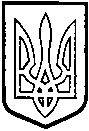 ТОМАШПІЛЬСЬКА РАЙОННА РАДАВ І Н Н И Ц Ь К О Ї  О Б Л А С Т ІРІШЕННЯ №235від 30 березня 2017 року					    16 сесія 7 скликанняПро списання майнаВідповідно до пункту 20 частини 1 статті 43, частин 4, 5 статті 60, абзацу 2 пункту 10 розділу V «Прикінцеві та перехідні положення» Закону України «Про місцеве самоврядування в Україні», рішення 23 сесії районної ради 5 скликання від 28 квітня 2009 року №284 «Про управління об’єктами спільної власності територіальних громад району», рішення 20 сесії районної ради 6 скликання від 21 березня 2013 року №320 «Про затвердження Положення про порядок списання майна спільної власності територіальних громад Томашпільського району», враховуючи клопотання Томашпільської районної ради та висновок постійної комісії районної ради з питань регулювання комунальної власності, комплексного розвитку та благоустрою населених пунктів, охорони довкілля, будівництва і приватизації, районна рада ВИРІШИЛА:1. Списати непридатні для експлуатації наступні основні засоби:трактор Т-74, інвентарний №10510002, первинною вартістю 12911,00 грн., залишковою вартістю 0,00 грн.;трактор ЮМЗ, інвентарний №10510006, первинною вартістю 14582,00., залишковою вартістю 0,00 грн.;причіп тракторний, інвентарний №10510005, первинною вартістю 5346,00., залишковою вартістю 0,00 грн.;сіялка, інвентарний №10510010, первинною вартістю 6152,00 грн., залишковою вартістю 0,00 грн.;культиватор, інвентарний №10510009, первинною вартістю 3432,00 грн., залишковою вартістю 0,00 грн.,- машина пральна (2 шт), інвентарний №10490082, первинною вартістю 16706,00 грн., залишковою вартістю 0,00 грн.;- сушильний барабан, інвентарний №10490098, первинною вартістю 27906,00 грн., залишковою вартістю 0,00 грн.;- центрифуга, інвентарний №10490041, первинною вартістю 3083,00 грн., залишковою вартістю 0,00 грн.2. Томашпільській районній раді (Коритчук Д.І.) здійснити заходи зі списання майна, відповідно чинного законодавства України, з оформленням необхідних документів та надати акти на ліквідацію основних засобів районній раді в місячний термін.3. Контроль за виконанням даного рішення покласти на постійну комісію районної ради з питань регулювання комунальної власності, комплексного розвитку та благоустрою населених пунктів, охорони довкілля, будівництва і приватизації (Гаврилюк В.А.).Голова районної ради					Д.Коритчук